                                                                                                                                                                                                                                                                                                                                                                                                                                                                                                                                                                                                                                                                                                                                                                                                                                                                                                                                                                                                                                                                                                                                                                                          St Pius X Catholic Parish Heidelberg West acknowledges the Wurundjeri people.Fr Wayne Edwards:  St Pius X Presbytery 419 Waterdale Rd Heidelberg West 3081Tel: 9457 5794   Fax: 9457 1036   Email: heidelbergwest@cam.org.auExodus Community: 273 Liberty Parade Heidelberg West Tel: 9457 7593 School Principal: Barbara Gomez Tel: 9457 3776 Email: bgomez@spxhw.catholic.edu.au_________________________________________________________________________________________________MASS TIMES Sundays  	Saturday Vigil 7pm   Sunday 9am & 11.00am	Exodus Community, 12 Noon in the shed at 273 Liberty Pde, Heidelberg West        Weekdays	9am Tuesday, Wednesday, Thursday, Friday, SaturdayCONFESSIONS & ROSARY    	After 9am Mass on Saturday morningsCHURCH OPEN FOR PRAYER	8.30am – 4pm on school days only  PARISH WEBSITE - pol.org.au/heidelbergwest St Pius X Catholic Church Heidelberg West actively works to listen to, empower and protect children, and has zero tolerance for child abuse and neglect.              PLEASE LOOK AFTER YOUR CHILDREN WHILE MASS IS IN PROGRESS                                                                                 SAINTS/FEAST DAYS FOR THE WEEKTuesday 8 – St Mary of the CrossThursday 10 – St LawrenceFriday 11 – St ClareReflection “…then from the cloud came a voice that said, ‘This is my beloved Son, with whom I am well pleased; listen to him.’” -Matthew 17:5When Peter, James and John heard this they immediately fell prostrate to the ground and they “were very much afraid. “We, too, may respond the same way when we hear God’s voice. How many times do you become fearful when invited to participate more fully in the life of the Church? Or, when someone says something negative about the Church, are you afraid to respond? Remember, we too, are beloved sons and daughters of God; Jesus is there to help us, but we need to listen.Next Sunday: August 13NEXT SUNDAY’S READING – 19TH SUNDAY IN ORDINARY TIME 1 Kgs 19:9, 11-13: Ps 84:9-14: Rom 9:1-5: Mt 14:22-33ST VINCENT DE PAUL WINTER APPEALInviting parishioners to donate non-perishable food items over the coming weeks. Your donations will be distributed to needy families by the local St Vincent De Paul Society conference. Winter woolies will also be accepted: scarves, socks, gloves, jumpers, blankets. Please place items in basket at foot of sanctuary.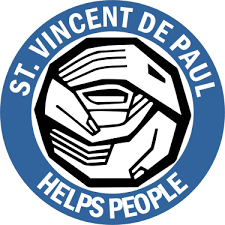 We welcome Nico Thomas Majcen into the faith community of          St Pius X Parish this weekend. We welcome family, relatives and friends who have come to share this special occasion!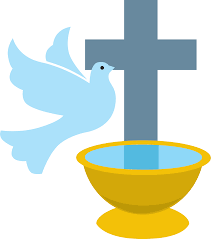 VICTORIAN GOVERNMENT ENERGY REBATEOn 24 March 2023, a new round of the Power Saving Bonus program commenced. Victorian households are now able to receive a new $250 payment, including any households that received a payment through previous rounds of the program. Applications must be made online at https://compare.energy.vic.gov.au/ for assistance if you do not have a computer please contact Junia at the Parish office on 9457 5794 GET-TOGETHER AFTER MASS – THIS WEEKENDPlease stay back after Mass THIS WEEKEND for a cuppa and some refreshments in the Church foyer. Enjoy being together and meeting other members of your faith communitySENIORS GET TOGETHER – AUGUST All seniors (over 55) are more than welcome to join us at our monthly gatherings. Join the seniors group on Wednesday 16th August, 11am in the Presbytery to be shown self-massage by a qualified Masseur. Spots are limited so please call the presbytery on 9457 5794 by Friday 11th August to book your place. Bring a plate to share. All Welcome! CATHOLICCARE SUNDAY APPEAL Next weekend is the CatholicCare Victoria Sunday Appeal. As our parish community’s social service agency, CatholicCare Victoria delivers programs and services to support families, children, young people and individuals to help everyone reach their full potential. The services include counselling and mental health services, specialised support for children and teens, refugee and asylum seeker help, pastoral care in hospitals and prisons, support for separating families, social housing and homelessness support. Donations from our parish community help CatholicCare Victoria support the most vulnerable individuals and families in our community and empower everyone to live life to the full. Your support and generosity will help provide caring and compassionate support for struggling individuals and families in our community. You can donate online at www.catholiccarevic.org.au or call (03) 9287 5513.9AM WEEKDAY MASS TUESDAY-FRIDAY As of the 15th August 9am weekday Mass (Tuesday-Friday) will be held in Mary’s Chapel where it is warmer and more intimate. Prayers for the Sick: Hannah SteaneFor the recently departed: Fr. Frank Smith, Fr Des PantonAnniversary of Death: Felice Paolucci, Rina Severo, Marcello Pasqualini, Christopher Hansen, Dunstan CasperszReaderSpecial MinistersSaturday 7:00pmEstelle LawSunday 9:00amBr Barry LambSunday 11:00amJanice Tickner